ZANIMLJIVOSTI O VODI1. Voda prekriva 71 % površine Zemlje. Od ukupne vode na Zemlji čak je 97,4 % morska     voda, a samo 2,6 % je slatka voda. Međutim, dostupan je samo 1 % od ukupne slatke vode, a      ostatak je „zaključan“ u snijegu i ledu na polovima.2. Atlantski ocean „broji“ 23 % u ukupnoj površini pokrivenoj morskom vodom, a Tihi ocean     čak 48 %.3. Zalihe slatke vode nisu ravnomjerno raspodijeljene – Azija ima najviše, a Australija     najmanje slatke vode.4. Čista voda ima neutralnu pH vrijednost (pH= 7).5. Prirodna voda, koja sadrži kalcijev bikarbonat (Ca(HCO3)2), kalcijev klorid i kalcijev      sulfat naziva se tvrda voda.6. Voda rastvara više tvari od bilo koje druge tekućine. Spada u najbolje rastvarače kemijskih      tvari i minerala. 7. U troposferi voda čini 80% stakleničkih plinova i prouzrokuje zadržavanje topline, te porast      globalne temperature.8. Istraživanja su pokazala da će se topla voda prije zalediti nego hladna! 9. Voda ima 19 stanja – znamo da voda ima tri agregatna stanja: tekuće, čvrsto i plinovito.     Međutim, stručnjaci izdvajaju pet različitih stanja vode u tekućem i čak 14 stanja u     zaleđenom obliku.
10. Prilikom smrzavanja voda će doživjeti čudne transformacije. Pri temperaturi od -120 °C       postaje rastezljiva, a pri temperaturi od -135 °C pretvara se u „staklenu“ vodu. 11. Jeste li znali da postoji i opasna voda? Primjerice, u Azerbejdžanu postoji voda u kojoj       ima mnogo metana i zato može gorjeti. A na Siciliji u jednom od jezera postoje podvodni       izvori kiseline koji truju svu vodu u tom jezeru.12. Voda kruži u okviru "zatvorenog sustava" tako da rijetko dolazi do gubitka ove tvari. Tako       da je ista voda koja je postojala na Zemlji prije milijun godina i danas prisutna. 13. Starogrčki filozofi smatrali su vodu počelom svega. 14.  Sve životinje i biljke sastoje se od vode: životinje od 75 % vode, ribe također 75%, meduze        od 99 %, krumpir od 76 %,  jabuke od 85%, rajčice od 90%, krastavci od 95, lubenice od        96 %. Čovjek se također sastoji od vode: 86 % vode u tijelu novorođene bebe i do 50 %        kod starijih ljudi.
15. U trenutku kada čovjek osjeća žeđ, organizam je izgubio preko 1 % ukupne količine vode       koju sadrži. Ukoliko čovjek izgubi 2 % vode od cjelokupne mase svog tijela, kod njega se       javlja snažna žeđ. Ako se postotak gubitka vode poveća do 10, čovjek počinje halucinirati.      A pri gubitku 12 % ne može se oporaviti bez hitne pomoći liječnika. Pri gubitku 20 %      vode čovjek umire. Žeđ je jedna od najstrašnijih patnja i jedan od najgorih načina umiranja. 16. Zanimljivo je da je potreba za vodom na drugom mjestu, poslije kisika. Bez jela čovjek       može živjeti šest tjedana, a bez vode tek od 5 do 7 dana. Stoga ne čudi podatak da tijekom života       čovjek popije otprilike 35 tona vode.17. Ako ne pijete dovoljno vode, tijelo je crpi iz kože koja brže stari. Zato valja piti do dvije litre        vode dnevno. 18. Zdrava osoba može popiti maksimalno 48 čaša vode u toku dana. 19. Pijenje dovoljne količine vode poboljšava mentalne funkcije. Budući da se oko 80%       moždanog tkiva sastoji od vode, važno je da je vaš mozak hidratiziran. Klinička ispitivanja su       pokazala da dehidracija smanjuje kratkoročno pamćenje i koncentraciju.20. Pijenje dovoljne količine vode može spriječiti kritične bolesti (artritis, rak i srčane bolesti)      Zglobna tekućina omogućuje klizanje hrskavičnih krajeva kostiju u zglobnoj šupljini. Kada          ima dovoljno vode, manje je trenje oko zglobova, a time i manja vjerojatnost za artritis.
      Isto tako, kada ima puno vode u našem sustavu tijelo se čisti od toksina. Smanjuje se količina          vremena koju ti toksini provedu u kontaktu s našim debelim crijevom i mjehurom, čime       možemo smanjiti izglede za razvoj raka. Voda i čisti tijelo od prekomjerne soli. Nekoliko       istraživanja je povezalo visoku razinu soli, visok krvni tlak i brojne srčane poremećaje.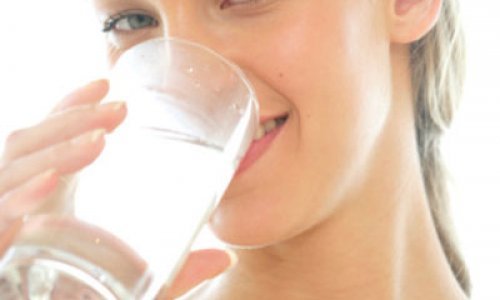 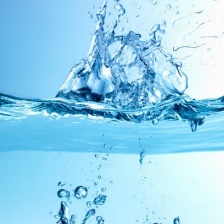 21. Pijenje dovoljne količine vode može pomoći da izgubite težinu. Gladni ste? Pokušajte ispuniti       želudac s čašom vode. Ona ne sadrži kalorije ili masti, a čaša vode može ubrzati vaš        metabolizam. S obzirom da gotovo svaki proces koji se odvija u tijelu zahtijeva vodu,        jednostavno je za razumjeti kako se sve usporava kada je tijelo žedno.22. Pijenje dovoljne količine vode smanjuje zubni karijes. Zubni karijes proizlazi iz nakupina        kiseline, koja utječe na zubnu caklinu, ali slina neutralizira kiselinu. Ona sadrži i posebne        minerale koji pomažu zdravlju zubi. Sve dok je tijelo hidratizirano imat ćete dovoljno sline za        održavanje zdravih zubi.23. Brz unos velike količine vode može dovesti do "opijanja" organizma, što dovodi do naglog      povećanja krvnog tlaka, zbog sadržaja rastvorenog natrija u vodi, uslijed čega dolazi do       disbalansa sadržaja vode u mozgu.  24. Pijenje previše vode nije zdravo. Važno je uzeti svoju dnevnu dozu vode, ali nema potrebe        pretjerivati. Predoziranje se događa kada pijete mnogo više vode nego što je vašem tijelu        potrebno. Kada se to dogodi, razine natrija u tijelu postanu neuravnotežene, što može dovesti        do probavnih problema, napadaja, pa čak i kome.25. Voda može biti besplatna, a može biti vrlo skupa. Najskuplja voda na svijetu prodaje se u Los Angelesu. Tamo         neki proizvođači pakiraju dragocjenu tekućinu u boce sa lažnim dijamantima „Swarovski“. Litra takve vode         stoji 90 dolara.26. Pitka voda dobivena desalinizacijom (uklanjanje soli iz morske vode kemijskim putem) pet       puta je skuplja od vode iz uobičajenih izvora. 27. Svaki građanin Hrvatske popije godišnje prosječno 65 litara mineralne i izvorske vode.28. Petominutnim tuširanjem potroši se oko 100 litara vode.29. Za kupanje u kadi troši se tri do četiri puta više vode nego za tuširanje. 30. I najmanje kap iz slavine može „odnijeti“ više od 200 litara vode dnevno. 31. Voda ne samo da daruje život nego ga može i uzeti. Čak 85 % svih bolesti u svijetu prenosi se       putem vode. Oko pet milijuna ljudi godišnje umire zbog bolesti uzrokovanih: nedostatkom       vode, onečišćenjem pitke vode i lošom kvalitetom vode.32. Štetne tvari što ih čovjek baca u vodu dijelom mu se hranom vraćaju na stol. 33. Gotovo 500 velikih svjetskih rijeka je onečišćeno.34. Vode su ugrožene: štetnim tvarima iz tvornica, nepročišćenim otpadnim vodama iz       domaćinstva, gnojivima i sredstvima za zaštitu bilja, sječom šuma, kiselim kišama: ukratko        čovjekom!35. U posljednjih 50 godina u svijetu se dogodilo čak 507 sukoba zbog vode, od kojih je 21 prerastao u rat.36. Litra benzina može onečistiti 750 000 litara pitke vode, a litra motornog ulja onečisti milijun       litara pitke vode.    37. Indija godišnja izgubi 73 milijuna radnih dana zbog bolesti uzrokovanih nezdravom vodom.       Troškovi bolničkog liječenja i proizvodni gubitci dosežu gotovo milijardu USD.    38. U SAD-u se svake godine oko 900 000 ljudi zarazi mikroorganizmima iz vode, a oko 900 ljudi       od toga umre. 39. Tijekom 21. stoljeća u 17 zemalja Azije i Afrike potpuno će nestati voda.I još nekoliko zanimljivosti o vodi: 40. Potrebno je 48 litara vode za proizvodnju jedne litre piva.41. Istraživanja su pokazala kako zlatne ribice bolje pamte ako su u hladnoj, a ne toploj vodi.42. Bizoni nikako ne mogu potonuti koliko god teški bili. Njihova glava, grba i rep uvijek ostaju        iznad površine vode. 43. Australske koale mogu živjeti bez vode – tekućinu unose hraneći se lišćem eukaliptusa.44. Tijekom proslave Nove Godine u Kambodži korištenje pištolja na vodu je protuzakonito.